Fyzika 7. ročník		od 19.- 24. 11. 2021Napiš, vzhledem k čemu jsou daná tělesa v klidu a vzhledem čemu jsou v pohybu: Vzor: nezapomeň musíš vždy napsat 2 věci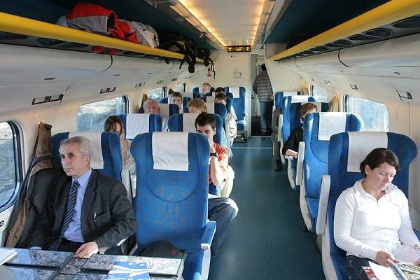 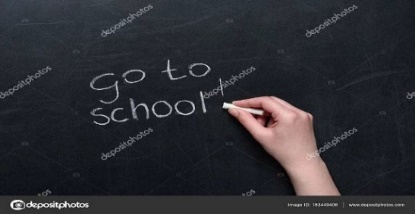 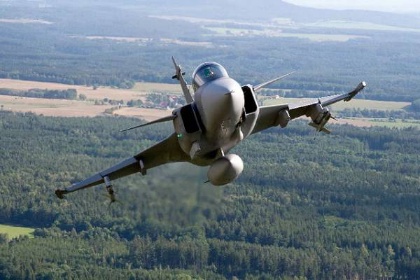 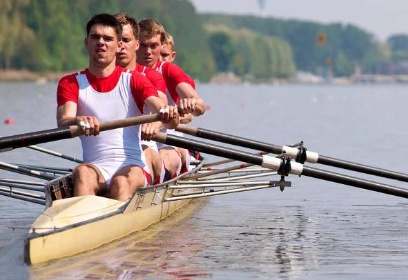 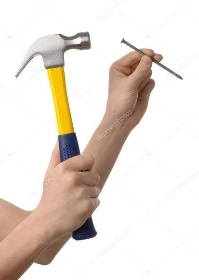 V prvním sloupečku tabulky jsou uvedena tělesa, spoj s tělesem ve druhém tak, aby byli vzájemně v POHYBU.Píšící ruka 				vzhledem k pouličnímu osvětlení.	Plující mrak 				vzhledem ke kotvící plachetnici.Lovící orel				vzhledem k chodci.			Volant jedoucího automobilu	vzhledem k papíru.		Kolo ve stojanu 			vzhledem k lesu.Vyber příklady KLIDU. Z písmenek u pojmů slož slovo. t)	lampa vzhledem k silnici d)	jedoucí tramvaj ke kolejíma)	sedící cestující vzhledem k vlakuch)	jedoucí cyklista vzhledem řídítkůmb)	létající pták vzhledem k hnízduo)	cestující v letadle vzhledem ke spolucestujícímum)	dítě sedící na kolotoči vzhledem ke kolotočip)	jedoucí kabina výtahu vzhledem ke schodůms)	chlapec jdoucí kolem stromue)	jablko visící na stroměj)	závodník běžící 110 metrů vzhledem překážcet)	včela sedící na kytcei)	včela létající kolem chodce vzhledem k chodcir)	cyklista vzhledem k řídítkůmTAJENKA		_  _  _  _  _  _  _  _Doplň podle učebnice str. 12 – 14 pro 7. ročníkTrajektorie pohybu je ……………………………………………………………………………………………………………..Trajektorie může být viditelná: stopy ve sněhu,………………………………., …………………………………..			neviditelná: let ptáka, padající balón,…………………….., …………………………..VYMYLI KE KAŽDÉMU JEŠTĚ 2 PŘÍKLADY!!!!Přímočarý pohyb koná ………………………………………………………………….........................................…………………………………………………………………………………………………………………………………………….……………………………………………………………………………………………………………………………………………..Křivočarý pohyb koná ………………………………………………………………….........................................…………………………………………………………………………………………………………………………………………….…………………………………………………………………………………………………………………………………………….. Podle tvaru trajektorie rozlišujeme ……………….…….…………. a ………………………………….pohyb.Délku trajektorie, kterou pohybující se těleso opíše za určitou dobu, nazýváme …………… tělesa.DráhaOznačení: ………………….Jednotka : ……………………...